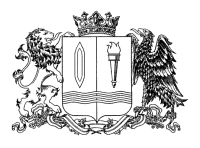 ДЕПАРТАМЕНТ ОБРАЗОВАНИЯ ИВАНОВСКОЙ ОБЛАСТИПРИКАЗ1. Общие положения Настоящее Положение определяет порядок проведения отбора муниципальных районов и городских округов Ивановской области  для  предоставления в 2018 году субсидий бюджетам муниципальных районов и городских округов Ивановской области на организацию целевой подготовки педагогов для работы в муниципальных образовательных организациях Ивановской области (далее – Отбор, Субсидия)  в соответствии с постановлением Правительства Ивановской области от 13.11.2013 № 450-п «Об утверждении государственной программы «Развитие образования Ивановской области». Целью предоставления Субсидии является целевая подготовка педагогов для работы в муниципальных образовательных организациях Ивановской области. 2. Руководство Отбором2.1. Руководство Отбором осуществляет рабочая группа Департамента образования Ивановской области (далее  -  рабочая группа). 2.2. Функции рабочей группы:- прием заявок от муниципальных образований и городских округов Ивановской области;- организация работы по рассмотрению заявок;- определение победителей.2.3. Решение рабочей группы считается принятым, если за него проголосовало более половины его списочного состава. Решение рабочей группы оформляется протоколом.3. Порядок организации и критерии Отбора3.1. Прием заявок от муниципальных районов и городских округов Ивановской области  проводится в срок с 8 сентября 2017 года по                         19 сентября 2017 года в Департаменте образования Ивановской области по адресу: г. Иваново, пл. Революции, д. 2/1, кабинет 461. Ответственное лицо по приему заявок - Шишова Александра Вадимовна, ведущий консультант отдела правового обеспечения, кадровой работы и внутреннего финансового аудита. Телефон 41-03-42.3.2. Для участия в Отборе в адрес рабочей группы направляются следующие документы:3.2.1.  заявка на участие в Отборе, которая подписывается руководителем муниципального образования или городского округа Ивановской области;3.2.2.  копия нормативного правового акта муниципального района, городского округа Ивановской области, устанавливающего мероприятия по организации целевой подготовки педагогов для работы в муниципальных образовательных организациях;3.2.3. копия нормативного правового акта муниципального района, городского округа Ивановской области, подтверждающего наличие в бюджетах муниципальных районов и городских округов Ивановской области бюджетных ассигнований на 2018 год на исполнение расходного обязательства, софинансирование которого осуществляется из областного бюджета, в размере не менее 50% от объема предоставляемой Субсидии. Софинансирование должно быть обеспечено в следующей пропорции: не более 50% за счет средств областного бюджета и не менее 50% за счет средств бюджетов муниципальных образований Ивановской области; 3.2.4. копия муниципального правового акта по организации целевой подготовки педагогов для работы в муниципальных образовательных организациях меры социальной поддержки, предоставляемой гражданину в период обучения в виде дополнительной стипендии, оплаты жилого помещения в период обучения, предоставление жилого помещения после обучения.3.3. Отбор органов местного самоуправления муниципальных районов и городских округов Ивановской области осуществляет рабочая группа Департамента по следующим критериям в диапазонах оценки, указанных в нижеследующей таблице, в течение 30 рабочих дней со дня представления заявки: 3.4. Рабочая группа Департамента производит оценку заявок в баллах по каждому из перечисленных в пункте 3.3 настоящего Положения критериев, сравнивает общие суммы оценок в баллах, выстраивая рейтинг муниципальных районов и городских округов Ивановской области в зависимости от количества набранных баллов в порядке убывания.3.5. Результаты рассмотрения и оценки заявок оформляются протоколом, который составляется в течение 15 рабочих дней со дня проведения Отбора. Информация о результатах проведения Отбора доводится до органов местного самоуправления муниципальных районов и городских округов посредством направления выписки из протокола в течение 10 рабочих дней со дня проведения Отбора.3.6. Победителями Отбора признаются органы местного самоуправления муниципальных районов и городских округов Ивановской области, достигнувшие наиболее высоких показателей по критериям, указанным в пункте 3.3 настоящего Положения.3.7. Субсидия предоставляется в пределах бюджетных ассигнований, предусмотренных Департаменту образования Ивановской области в областном законе об областном бюджете на соответствующий финансовый год и плановый период, и лимитов бюджетных обязательств, утвержденных Департаменту на цели, указанные в пункте 1.2 настоящего Положения, на основании соглашения о предоставлении Субсидии, форма которого утверждается Департаментом образования Ивановской области.Приложение 3 к приказу Департамента образования Ивановской областиот __________№ _________-оЗ А Я В К Ана участие в отборе муниципальных районов и городских округов  Ивановской области для предоставления субсидий бюджетам муниципальных районов и городских округов Ивановской области на организацию целевой подготовки педагогов для работы в муниципальных образовательных организаций В Департамент образованияИвановской областиПрошу принять на рассмотрение заявку ________________________________________________________________ (наименование муниципального образования Ивановской области) на участие в отборе муниципальных районов и городских округов Ивановской области  для предоставления субсидий бюджетам субсидии на организацию целевой подготовки педагогов для работы в муниципальных образовательных организаций бюджету ________________ (наименование муниципального образования Ивановской области) из областного бюджета на ______________ (наименование мероприятия, на софинансирование которого предоставляется субсидия)._________________________ (полное наименование получателя субсидии, его место нахождения, банковские реквизиты)._______________________ (плановые источники финансирования мероприятия: средства областного бюджета, средства местного бюджета).Планируется заключение договоров о целевой подготовке педагога для работы в образовательной организации _______________________(наименование муниципального образования Ивановской области) с _______гражданами (планируемое количество граждан). Количество договоров целевой подготовки педагогов, заключенных в 2017 году, с указанием суммы оплаты образовательных услуг в 2017 году ___________стоимость всего, в том числе местный бюджет _________________;в 2018 году ___________ стоимость всего, в том числе местный бюджет _________________.Приложения:1. Заверенная копия _____________________ (наименование и реквизиты муниципального правового акта о местном бюджете, устанавливающего расходное обязательство, в целях софинансирования которого предоставляется субсидия).3.  Заверенная копия нормативного правового акта муниципального района, городского округа Ивановской области, устанавливающий мероприятия по организации целевой подготовки педагогов для работы в муниципальных образовательных организациях;4. Заверенная копия муниципального правового акта по организации целевой подготовки педагогов для работы в муниципальных образовательных организациях меры социальной поддержки, предоставляемой гражданину в период обучения в виде дополнительной стипендии, оплаты жилого помещения в период обучения, предоставление жилого помещения.Дата                                                               Подпись уполномоченного лицаот __________ № _________-оОб отборе муниципальных районов и городских округов Ивановской области для предоставления  в 2018 году субсидий бюджетам муниципальных районов и городских округов Ивановской области на организацию целевой подготовки педагогов для работы в муниципальных образовательных организациях Ивановской областиПервый заместитель начальника Департамента образования Ивановской области – статс-секретарьН.Г. СоколоваПриложение 1 к приказу Департамента образования Ивановской областиот __________№ _________-оС О С Т А В 
рабочей группы Департамента образования Ивановской области по отбору заявок муниципальных районов и городских округов Ивановской области для предоставления в 2018 году субсидии на организацию целевой подготовки педагогов для работы в муниципальных образовательных организациях Ивановской областиПриложение 2 к приказу Департамента образования Ивановской областиот __________№ _________-оП О Л О Ж Е Н И Еоб отборе муниципальных районов и городских округов Ивановской области для предоставлении в 2018 году  субсидий бюджетам муниципальных районов и городских округов Ивановской области на организацию целевой подготовки педагогов для работы в муниципальных образовательных организациях Ивановской областиП О Л О Ж Е Н И Еоб отборе муниципальных районов и городских округов Ивановской области для предоставлении в 2018 году  субсидий бюджетам муниципальных районов и городских округов Ивановской области на организацию целевой подготовки педагогов для работы в муниципальных образовательных организациях Ивановской области№КритерийДиапазон оценки в баллах1.Наличие в муниципальном правовом акте по организации целевой подготовки педагогов для работы в муниципальных образовательных организациях меры социальной поддержки, предоставляемой гражданину в период обучения в виде дополнительной стипендии10 баллов - наличие;0 баллов - отсутствие2.Наличие в муниципальном правовом акте по организации целевой подготовки педагогов для работы в муниципальных образовательных организациях меры социальной поддержки, предоставляемой гражданину в период обучения в виде оплаты жилого помещения в период обучения10 баллов - наличие;0 баллов - отсутствие3.Наличие в муниципальном правовом акте по организации целевой подготовки педагогов для работы в муниципальных образовательных организациях меры социальной поддержки, предоставляемой гражданину после устройства в муниципальную образовательную организацию в виде предоставления жилого помещения10 баллов - наличие;0 баллов - отсутствие